О проведении VII зимней краевой Спартакиады среди воспитанников краевых государственных казенных учреждений для детей-сирот и детей, оставшихся без попечения родителейНа основании календарного плана спортивно-массовых и оздоровительных мероприятий и соревнований с участием спортсменов и команд города Канска на 2018 год, положения о VII зимней краевой Спартакиаде среди воспитанников краевых государственных казенных учреждений для детей-сирот и детей, оставшихся без попечения родителей, в целях популяризации и развития зимних видов спорта на территории города Канска, развития массовой физической культуры и спорта, пропаганды здорового образа жизни, руководствуясь ст. 30, 35 Устава города Канска, ПОСТАНОВЛЯЮ:1. Отделу физической культуры, спорта и молодежной политики администрации города Канска (О.В. Береснева), совместно с КГКУ «Канский детский дом им. Ю.А. Гагарина» (А.Г. Свириденко) организовать и провести VII зимнюю краевую Спартакиаду среди воспитанников краевых государственных казенных учреждений для детей-сирот и детей, оставшихся без попечения родителей (далее – Спартакиада) 05-07 марта 2018 года. 2. Утвердить план организационных мероприятий по подготовке и проведению Спартакиады, согласно приложению № 1.3. Рекомендовать Межмуниципальному Отделу МВД России «Канский» (Н.В. Банин) обеспечить безопасность движения транспорта и охрану общественного порядка во время, на месте проведения Спартакиады.4. Рекомендовать КГБУЗ «Канская межрайонная детская больница» (А.В. Бобрик), КГБУЗ «Канская межрайонная больница» (А.В. Кудрявцев) организовать медицинское обслуживание Спартакиады.5. Отделу физической культуры, спорта и молодежной политики администрации города Канска (О.В. Береснева) уведомить:- отдел г. Канска управления ФСБ России по Красноярскому краю (И.Н. Тимков), МКУ «Управление по делам ГО и ЧС администрации г. Канска» (В.И. Орлов) о проведении Спартакиады;- ФГКУ «10 отряд ФПС по Красноярскому краю» (А.В. Кравцов) обеспечить пожарную безопасность при проведении Спартакиады.6. Ведущему специалисту Отдела культуры (Н.А. Велищенко) опубликовать настоящее постановление в газете «Канский вестник» и разместить на официальном сайте муниципального образования город Канск в сети Интернет.7. Контроль за исполнением настоящего Постановления возложить на первого заместителя главы города по вопросам жизнеобеспечения П.Н. Иванца, заместителя главы города по социальной политике Н.И. Князеву.	8. Постановление вступает в силу со дня подписания.Глава города Канска                                                                                  Н.Н. КачанПриложение № 1 к постановлениюадминистрации   города    Канскаот 20.02.2018 г.   № 138План организационных мероприятий по подготовке и проведению VII зимней краевой Спартакиады среди воспитанников краевых государственных казенных учреждений для детей-сирот и детей, оставшихся без попечения родителей 05-07 марта 2018 г. Начальник  Отдела ФКСиМП					             	О.В. Береснева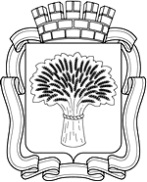 Российская ФедерацияАдминистрация города Канска
Красноярского краяПОСТАНОВЛЕНИЕРоссийская ФедерацияАдминистрация города Канска
Красноярского краяПОСТАНОВЛЕНИЕРоссийская ФедерацияАдминистрация города Канска
Красноярского краяПОСТАНОВЛЕНИЕРоссийская ФедерацияАдминистрация города Канска
Красноярского краяПОСТАНОВЛЕНИЕ20.02.2018 г.№138№МероприятиеСрокиМесто проведенияОтветственный1.Подготовка биатлонного комплексадо 05.03.18 г.Спортивный комплекс для биатлонаМБУ СШ им. В.И. Стольникова (Т.А.Кудреватых)3.Подготовка спортсооружений – стадион «Текстильщик»до 05.03.18 гстадион «Текстильщик»МБУ ФСК «Текстильщик»(Л.И. Бакшеева)4.Организация медицинского обслуживание05.03.2018 г. 15.30-17.00 стадион «Текстильщик»КГБУЗ «Канская межрайонная детская больница»(А.В. Бобрик)5.Организация медицинского обслуживание06.03.2018 г.9.00-12.3015.00-17.3007.03.2018 г.9.00-10.45Спортивный комплекс для биатлонаКГБУЗ «КМДБ»(А.В. Бобрик)КГБУЗ «КМБ» (А.В. Кудрявцев)3.Обеспечение безопасности движения и охраны общественного  порядка на месте проведения соревнований, охрана оружейной комнаты05.03.2018 г.15.30-17.00 стадион «Текстильщик»МО МВД России «Канский»(Н.В. Банин)3.Обеспечение безопасности движения и охраны общественного  порядка на месте проведения соревнований, охрана оружейной комнаты06-07.03.20189.00-17.30Спортивный комплекс для биатлонаМО МВД России «Канский»(Н.В. Банин)4.Подготовка подъездных путей к месту проведения соревнований, места стоянки автомобилейдо 05.03.2018 б/о «Салют»МКУ «Служба заказчика»(Ю.М.Лосева)6.Организация работы секретариата и ГСК 23.02.2018 г.с 09.00 ч.МБУ СШ им. В.И. Стольникова (Т.А.Кудреватых)7.Освещение в СМИ подготовки и проведения соревнованийВесь период подготовки и проведенияОтдел ФКСиМП администрации г. Канска(Н.А. Мордикова)Отдел культуры администрации г. Канска(Н.А. Велищенко)8.Торжественное открытие Спартакиады05.03.201819.00б/о «Салют»КГКУ «Канский детский дом им. Ю.А. Гагарина» (А.Г. Свириденко)9.Предоставление творческого коллектива для показательного выступления на торжественном открытии Спартакиады05.03.2018б/о «Салют»ГДК г. Канска(Е.А. Лычковская)8.Подготовка наградной стенки, пьедестала почетадо 05.03.2018б/о «Салют»МБУ СШ им. В.И. Стольникова (Т.А.Кудреватых)9.Подготовка грамот победителям и призерам.до 05.03.2018 г.КГКУ «Канский детский дом им. Ю.А. Гагарина» (А.Г. Свириденко)10.Организация и  проведение церемонии награждения07.03.2018 г.11.30 ч.МБУ СШ им. В.И. Стольникова (Т.А.Кудреватых)